Муниципальное бюджетное  общеобразовательное учреждение «Средняя общеобразовательная школа №1 р.п. Базарный КарабулакСаратовской области»Публичный докладдиректора школы Козыревой Ольги Петровныпо итогам работыза 2017-2018 учебный год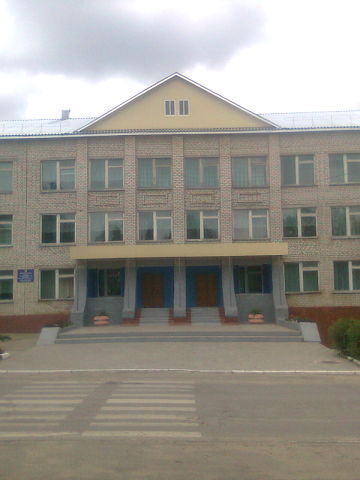 2018г.СодержаниеV. Перспективы развития школыОсновой разработанной концепции служит преподавание всем учащимся одинаковых стартовых возможностей, на основе глубокого изучения личностных особенностей ученика, индивидуализации и дифференциации обучения.Подводя итоги образовательной деятельности, педагогический коллектив определил следующие перспективы развития школы:внедрение ФГОС СОО в 10-х классах; организация образовательного процесса в условиях ФГОС НОО в 1-4 классах; организация образовательного процесса в условиях ФГОС ООО в 5-9 классахформирование проектных и исследовательских компетентностей учащихся; организация дистанционного обучения детей с ограниченными возможностями здоровья; внедрение инклюзивного образования;совершенствование работы коллектива по реализации предпрофильной  подготовки в основной и профильного образования в старшей школе; формирование учебно-познавательных, коммуникативных, ценностно-смысловых, общекультурных компетенций учащихся; формирование гражданственности и активной гражданской позиции, содействие становлению и развитию условий для реализации социально-значимых гражданских инициатив; привитие учащимся любви к Родине, приобщение их к социальным ценностям – патриотизму, гражданственности, исторической памяти, долгу; формирование основ национального самосознания;инновационное развитие школы. Какой мы видим свою школу?Кто это – мы?Мы – это сильный, профессиональный коллектив единомышленников – педагогов.Мы – это талантливые, свободные дети.Мы – это школа свободного и осознанного выбора.Мы знаем, чего мы хотим.Мы знаем, как этого достичь. Мы знаем, что мы это сделаем. Образование – не роскошь. А образование, полученное в нашей школе, поможет определить жизненный путь ребенка на долгие годы.Наша школа – путь к успеху.Каждый должен найти путь реализации своих способностей.Наш девиз: «Школа, где каждый успешен!»Директор школы                                                                     О.П.Козырева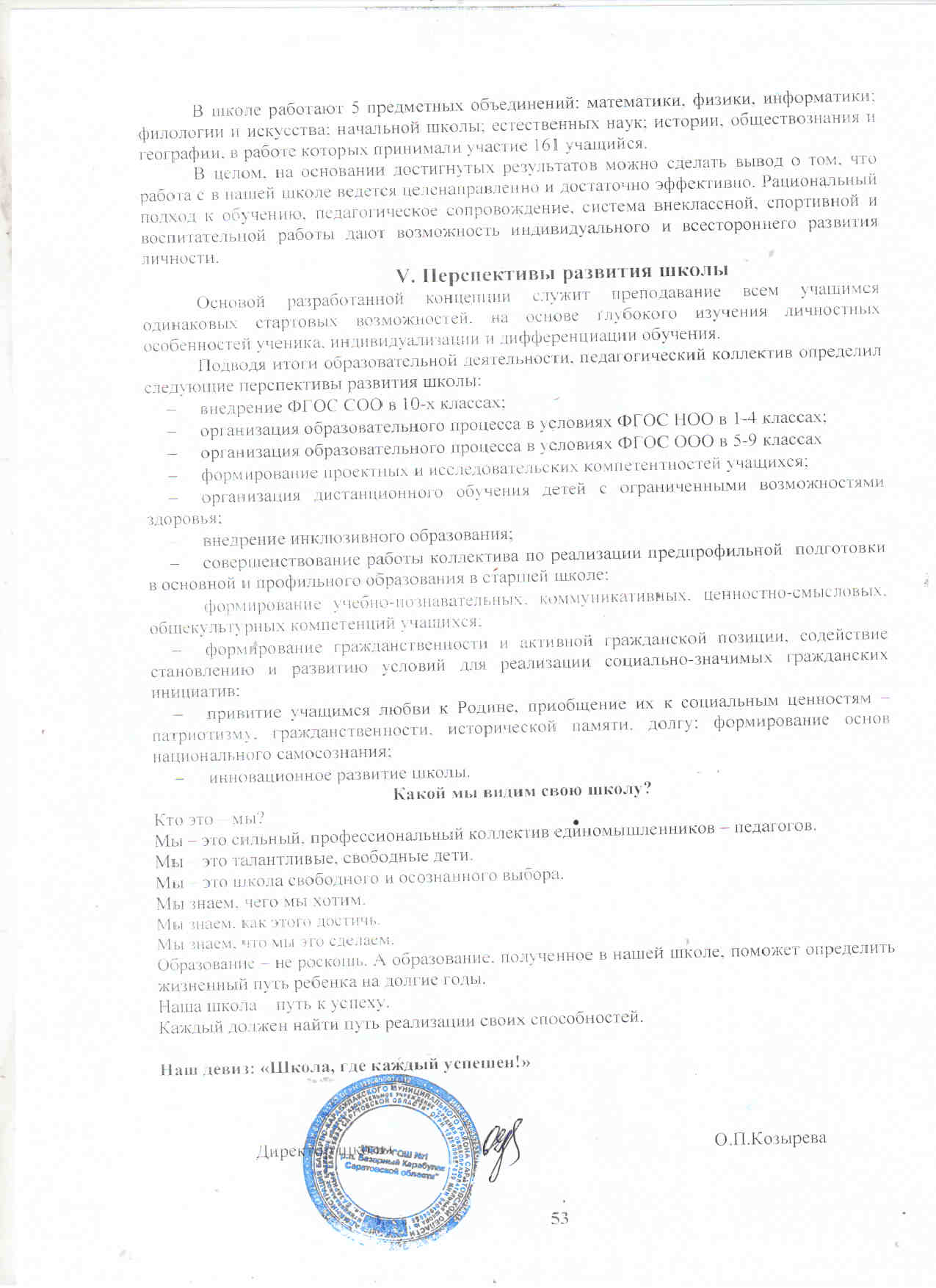 I. ОбщаяОбщие сведения о школе.3-13характеристикаСведения об обучающихся.школыХарактеристика педагогического состава.Управление образовательным учреждением.Информация о состоянии здоровья обучающихся.II. ХарактеристикаЦели и задачи образовательного процесса.14-37учебно-Организация образовательного процесса.воспитательногоРеализация учебных планов в 2017-2018 учебном годуВоспитательная деятельность.III. УсловияМатериально-технические условия.38-43осуществленияОрганизационные условия.образовательногоОснащения школы оргтехникой.процессаБанк электронных пособий.Обеспечение безопасности и жизнедеятельности участников образовательного процесса.Здоровьесберегающая инфраструктура школы.IV. РезультатыУровень учебных достижений.43-53образовательнойМониторинг оценки качества образования выпускников начальной школы.Промежуточная аттестация обучающихсядеятельностиГосударственная (итоговая) аттестация выпускниковосновной и средней  школы.Результаты ОГЭ в 9 классах.Результаты ЕГЭ выпускников 11 класса Работа с одаренными детьми.V. ПерспективыЗадачи реализации программы развития образовательного53развития школыучреждения в 2017-2018 учебном годуВ настоящее время  педагогический коллектив МБОУ «СОШ №1 р. п. Базарный Карабулак Саратовской области» работает над созданием модели  новой перспективной школы, наиболее соответствующей современным социальным и педагогическим условиям. Идеи нового педагогического мышления находят воплощение  в модернизации учебно-воспитательного процесса, в создании гуманно - личностно ориентированного пространства школы, в котором  каждый ученик -  творческая, самодостаточная личность. Введены изучение английского языка в начальной школе, информатики с 5 класса; химико - биологический, социально-экономический, физико-химический профили обучения. Школа является базовой в районе по дистанционному обучению детей с ограниченными возможностями, на базе школы реализуется государственная программа «Доступная среда», создаются условия для инклюзивного обучения детей-инвалидов, детей с ограниченными возможностями здоровья. Учебная работа школы направлена на достижение  конкурентоспособности выпускников на образовательном рынке. Этому же способствует научное общество учащихся «Созвездие», члены которого ежегодно принимают участие в областных, региональных и международных конкурсах научных работ, занимая призовые места. С сентября 2015 года на базе школы работает муниципальная научная лаборатория по теме «Метапредметный подход в организации внеурочной деятельности обучающихся». Деятельность муниципальной научной  лаборатории отражается на сайте http://www.openclass.ru/node/340  в разделе «Открытое сетевое сообщество «Муниципальные научные лаборатории Саратовской области». Одним из главных направлений деятельности школы является создание безопасных для жизни и здоровья детей  условий обучения и воспитания, сохранение и коррекция психического и физического здоровья, чему способствует реализация созданной  коллективом  программы «Школа -  территория ЗОЖ».Модель воспитательной работы школы – «Живет школа – живёт посёлок, живёт посёлок – живёт Россия» - построена на воспитательных модулях, в основе которых – традиционные коллективные творческие дела. Среди них - школьные проекты: «Республика инициативной творческой  молодёжи», «Быстрее, выше, сильнее», «Музей истории школы имени А.Е. Рыбаковой», «Шоу-группа «КЛАСС»,  «Школьная видеостудия». Проектная деятельность способствует интеллектуальному и творческому  развитию учащихся, формирует их социальную и гражданскую позицию.Действенным результатом этих проектов являются ежегодные призовые места во всех районных мероприятиях. На протяжении последних 10 лет спортсмены школы являются лидерами спортивной жизни района, они – победители областных  и региональных состязаний. Школьная шоу-группа «КЛАСС» - дипломант областного конкурса «Звёздный дождь», её участники побывали на гастролях за пределами района и области.   Музей истории школы имени А.Е. Рыбаковой открыт в 2004 году. Тип музея – научно-просветительский, профиль – историко-педагогический. В IV областном  заочном смотре-конкурсе материалов школьных музеев  «Хранитель памяти» музей истории школы отмечен грамотой Министерства образования Саратовской области за активную работу поисковых отрядов, которые пополняют музей новыми экспонатами (всего в музее 848 подлинных экспонатов).Муниципальное бюджетное  общеобразовательное учреждение «Средняя общеобразовательная школа №1 р.п. Базарный Карабулак Саратовская область»  расположено в центре поселка. Ориентация на конкретный  социальный заказ родителей определяют образовательную ситуацию в школе.Результатом социологических исследований явилось формирование реального социально-образовательного заказа. 2. Сведения об обучающихся.В 2017-2018 учебном году в школе в 22 класс - комплектах обучалось на 1 сентября – 480, на 25 мая - 481 ученик, в том числе: 1-4 классы – 208 (210) человек, 5-9 классы – 228 (227) человек, 10 - 11 классы - 44 человека. Выбывших без уважительной причины нет.Социальный состав учащихся школы разнороден. В основном, это дети служащих государственных учреждений и рабочих консервного завода, лесхоза, других предприятий. Школа в 2017-2018 учебном году работала в следующем режиме:1 классы по пятидневной учебной неделе. Продолжительность уроков: 1 четверть – 3 урока по 35 минут, четвертый урок проводится в форме игры или экскурсии; 2 четверть – 4 урока по 35 минут; 3 и 4 четверти – 4 урока по 45 минут. Динамическая пауза после 2 урока – 40 минут.2, 3, 4, 5, 6, 7, 8, 9, 10, 11 классы по шестидневной учебной неделе, при продолжительности урока – 45 минут. 3. Характеристика педагогического состава.В школе работает высокопрофессиональный, инициативный и творческий коллектив педагогов в составе 38 человек (34 женщины, 4 мужчин). В школе в 2017-2018 учебном году работало 3 внешних совместителей на неполные ставки: 2 учителя физики, 1 педагог дополнительного образования.По стажу:По образованию:Повышение квалификации педагогов Профессиональный уровень и мастерство педагогов школы характеризуют следующие показатели:Мониторинг участия педагогов МБОУ «СОШ №1 р.п. Базарный Карабулак Саратовской области» » в конкурсах профессионального мастерства, областных семинарах,  конференциях  (регионального, всероссийского уровней) с июня 2017г по май 2018г.4.Структура управления образовательным учреждением.Управление школой осуществляется в соответствии с законодательством Российской Федерации, Законом «Об образовании в Российской Федерации»,  Уставом Школы и  строится на принципах единоначалия и самоуправления, демократичности, открытости, приоритета общечеловеческих ценностей, охраны жизни и здоровья человека, свободного развития личности. Руководство школой осуществляет прошедший соответствующую аттестацию директор. В состав администрации входят: заместитель директора по учебно - воспитательной работе, заместитель директора по воспитательной работе, заместитель директора по административно-хозяйственной части. Наряду с административным управлением в школе развита система самоуправления. Формами самоуправления являются Управляющий Совет Школы, педагогический совет, общее собрание работников Школы. При принятии локальных нормативных актов, затрагивающих права обучающихся и работников образовательной организации, учитывается мнение советов обучающихся, советов родителей, представительных органов обучающихся, а также в порядке и в случаях, которые предусмотрены трудовым законодательством, профсоюзным комитетом школы.Важнейшим  подразделением, связующим в единое целое всю систему методической работы, является научно-методическая служба образовательного  учреждения. Роль научно-методической службы школы значительно возрастает в современных условиях в связи с необходимостью рационально и оперативно использовать новые методики, приемы и формы обучения и воспитания. Определена структура научно-методической службы школы, в Школьном МО работают 7 секций учителей предметников:ШМО учителей начальных классов - руководитель  Василькова М.Е. , ШМО учителей химии, биологии, экологии  - руководитель  Невская О.В. ,ШМО учителей иностранного  языка  - руководитель Сергушова М.В. ,ШМО  учителей математики, физики, информатики -  руководитель Федоткина Е.С.,ШМО учителей истории, географии, музыки -руководитель Борисов И.А. , ШМО  учителей русского языка и литературы -  руководитель Илюшина О.В., ШМО учителей физической культуры и ОБЖ – руководитель Николаева С.А.План методической работы выполнен практически полностью, поставленные задачи решались в течение года в ходе учебно-воспитательного процесса. В помощь учителям при составлении рабочих учебных программ проводились информационно-методические совещания, где рассматривалась  перечень рекомендованных и допущенных учебников, виды планирования. Знакомство с новыми технологиями обучения и воспитания и их распространение реализовалось в соответствии с планом работы школьных методических объединений, а также на районных методических семинарах, в которых учителя нашей школы всегда принимают активное участие.В последние годы развивается практика публичных отчетов перед родительским сообществом о состоянии и развитии образовательной и финансово-хозяйственной деятельности школы, которые публикуются в сети Интернет. Нашим образовательным учреждением активно используется ресурс официального сайта, на котором размещаются информационно-аналитические, обзорные материалы по актуальным направлениям нашего развития. У родителей есть возможность пользоваться системой электронных дневников, задать интересующие их вопросы, оставить свои комментарии и предложения.5. Информация о состоянии здоровья школьников.В национальной инициативе «Наша новая школа» отмечается, что именно в школьный период формируется здоровье человека на всю последующую жизнь. Здоровье детей - это политика, в которой заложено наше будущее, поэтому перед педагогами, родителями и общественностью стоит задача воспитания здорового поколения. При определении целей деятельности по здоровьесбережению мы исходили из полученных сведений о фактическом состоянии здоровья обучающихся, о неблагоприятных для здоровья факторах, о выявленных достижениях педагогической науки и практики в сфере здоровьесбережения. По реализации Программы «Здоровья» в 2017-2018 учебном годуДанная оценка позволила объединить детей со сходным состоянием в группы здоровья (на начало учебного года)Данные по заболеваемости учащихся школыВсего в школе – 481 учащихся на конец годаДети-инвалиды2014-2015 – 5 человек2015-2016 – 2 человека2016-2017 – 2 человека2017-2018 – 3 человекаВ 2017-2018 учебном году в школе обучалось трое детей – инвалидов: 1 – заболевание ЖКТ, 1 – слабовидящая, 1 - эпилепсияДля детей с нарушением опорно-двигательной системы оборудованы перилами входные ступени, лестничные пролеты, приобретены копки вызова персонала, выносные пандусы, гусеничные подъёмники, держатели для костылей, электронное информационное табло и др.Для детей слабовидящих приобретены: портативные увеличители (4 шт.), звуковой маяк, световой маяк, бегущая строка, универсальные увеличители и читающие машины установлены в библиотеке и комнате для индивидуальных занятий. II. Характеристика учебно-воспитательного процесса1.Основная миссия школьного образования – способствовать становлению социально ответственной, критически мыслящей поликультурной личности, члена гражданского общества, человека, способного к адекватному целеполаганию и выбору в условиях изменяющегося социально-культурного бытия, сознающего образование как универсальную ценность и готового к его продолжению в течение всей жизни.Основная цель школы: приобщение к духовно-нравственным ценностям, формирование общей культуры личности обучающихся на основе освоения общеобразовательных программ, их адаптация к жизни в обществе, создание основы для осознанного выбора и последующего освоения профессиональных образовательных программ, воспитание гражданственности, трудолюбия, уважения к правам и свободам человека, любви к окружающей природе, Родине, семье, формирование здорового образа жизни.Основные задачи школы:обеспечение получения обучающимися общедоступного и бесплатного общего образования по программам начального общего, основного общего, среднего общего образования на основании федеральных государственных образовательных стандартов, образовательных потребностей и запросов обучающихся;формирование духовно-нравственной личности, обладающей гражданской позицией, навыками нравственного поведения;создание условий для реализации творческих способностей обучающихся через включение их в исследовательскую деятельность, работу кружков, сотрудничество с организациями дополнительного образования;формирование общей культуры личности обучающихся на основе усвоения обязательного минимума содержания общеобразовательных программ и их адаптации к жизни в обществе; создание условий, гарантирующих охрану и укрепление здоровья обучающихся;воспитание чувства патриотизма, человеческого достоинства, независимости суждений, ответственности за свои действия;создание основы для осознанного выбора и последующего освоения профессиональных образовательных программ. 2. Организация образовательного процесса.Школа работает в одну смену.Продолжительность учебной недели во 2-11 классах - 6 дней. Продолжительность урока – 45 мин.1 классы - 5-дневная рабочая неделя с использованием «ступенчатого» режима обучения в первом полугодии (в сентябре, октябре - по 3 урока в день по 35 минут каждый, в ноябре-декабре - по 4 урока по 35 минут каждый; январь-май- по 4 урока по 45 минут каждый); в середине учебного дня динамическая пауза, продолжительностью не менее 40 минут. Обучение проводилось без балльного оценивания знаний обучающихся и домашних заданий. Дополнительные недельные каникулы в середине третьей четверти при традиционном режиме обучения.Начало занятий – 8.00.Учебный год разделен на четверти в 1-9 классах, на полугодия в 10-11 классах.Вторая половина дня: индивидуальные консультации, работа кружков, секций, творческие дела классов.Название основных образовательных технологий, используемых в образовательном процессеРазвивающее обучение Проблемное обучение Технология решения исследовательских задач Проектный метод обучения Информационно-коммуникационные технологии Здоровьесберегающие технологии Система инновационной оценки «портфолио» Разноуровневое обучение 9.	Технология развития «критического мышления»Игровые технологии Деятельностный метод3. Реализация учебных планов в 2017-2018 учебном году.В 2017-2018 учебном году по ФГОС НОО обучалось 208 учащихся.Все классы обучались по ОС «Перспектива», УМК ОС соответствует требованиям стандарта и предполагает применение современных образовательных технологий. УМК  «Перспектива» представляет собой целостную информационно-образовательную среду для начальной школы, сконструированную на основе единых идеологических, дидактических и методических принципов, адекватных требованиям ФГОС к результатам освоения основной образовательной программы начального общего образования. Такой подход позволяет реализовать на практике ключевое положение ФГОС: «Эффективность учебно-воспитательного процесса должна обеспечиваться информационно-образовательной средой, системой информационно-образовательных ресурсов и инструментов, обеспечивающих условия для реализации основной образовательной программы образовательного учреждения».Все учебные технологии, на которых базируется  «Перспектива», требуют совместной работы учителя с классом и учащихся друг с другом (во фронтальном диалоге, при работе в парах и малых группах). В частности, технология продуктивного чтения, которая реализована во всех составляющих данного УМК, возможна в режиме учебного сотрудничества. Она помогает ребенку увидеть в тексте автора: понять его отношение к героям, к ситуации, доказать это содержанием произведения, а это возможно лишь в ходе вдумчивого (аналитического, изучающего, «медленного») чтения.В каждом учебном предмете возможны все приемы создания проблемной ситуации: на уроках русского языка используется проблемная ситуация со столкновением мнений обучающихся, на уроках математики - проблемная ситуация с затруднением, на уроках окружающего мира - проблемные ситуации между житейским представлением обучающихся и научными фактами. В учебниках русского языка и математики после названия темы и до обобщения предлагаются задания (упражнения, примеры, задачи), посредством которых актуализируются старые знания и вводится новый материал. Текст таких заданий представляет собой текст диалога, который учителю необходимо развернуть с учениками. При этом в одних темах прорабатывается постановка проблемы и поиск решения, в других – только поиск решения. В учебниках окружающего мира после темы приводятся диалоги сквозных героев, а затем идет сам текст. Диалоги героев обеспечивают постановку учебной проблемы, а текст – поиск решения.Для учебников Образовательной системы «Перспектива» используется общий принцип минимакса. Согласно этому принципу учебники содержат учебные материалы, входящие в минимум содержания (необходимый уровень), и задачи повышенного уровня сложности (программный и максимальный уровень), не обязательные для всех. Таким образом, ученик должен освоить минимум, но может освоить максимум. Учебники  эффективно дополняют рабочие и творческие тетради, словари, книги для чтения, методические рекомендации для учителей, дидактические материалы, мультимедийные приложения (DVD-видео; DVD-диски со сценариями уроков, реализующих деятельностный метод обучения; CD-ROM диски; презентационные материалы для мультимедийных проекторов; программное обеспечение для интерактивной доски и др.). В результате изучения всех без исключения предметов на ступени начального общего образования у выпускников будут сформированы личностные, регулятивные, познавательные и коммуникативные универсальные учебные действия как основа умения учиться.В сфере личностных универсальных учебных действий будут сформированы внутренняя позиция обучающегося, адекватная мотивация учебной деятельности, включая  учебные и познавательные мотивы, ориентация на моральные нормы и их выполнение.В сфере регулятивных универсальных учебных действий выпускники овладеют всеми типами учебных действий, направленных на организацию своей работы в образовательном учреждении и вне его, включая способность принимать и сохранять учебную цель и задачу, планировать её реализацию (в том числе во внутреннем плане), контролировать и оценивать свои действия, вносить соответствующие коррективы в их выполнение.В сфере познавательных универсальных учебных действий выпускники научатся воспринимать и анализировать сообщения и важнейшие их компоненты — тексты, использовать знаково-символические средства, в том числе овладеют действием моделирования, а также широким спектром логических действий и операций, включая общие приёмы решения задач.В сфере коммуникативных универсальных учебных действий выпускники приобретут умения учитывать позицию собеседника (партнера), организовывать и осуществлять сотрудничество и кооперацию с учителем и сверстниками, адекватно воспринимать и передавать информацию, отображать предметное содержание и условия деятельности в сообщениях, важнейшими компонентами которых являются тексты.Классы-кабинеты начальной школы оснащены методической литературой, дидактическим материалом, тестами. В каждом классе есть библиотечка для внеклассного чтения детей, 5 кабинетов оснащены компьютерами, в 3 кабинетах имеются мультимедийные проекторы, в 3 - интерактивные доскиУчителями 1х – 4х классов систематически велась работа по отслеживанию уровня сформированности УУД. Листы наблюдений за формированием познавательных, регулятивных и коммуникативных УУД заполняются и анализируются два раза в год - за полугодие и в конце учебного года. В соответствие с новыми стандартами УМЦ ОС «Перспектива» разработаны тетради диагностических работ по выявлению уровня сформированности УУД у младших школьников 1 – 4 классов. Комплексные работы позволяют более объективно (наблюдения учителя – субъективная оценка) оценить уровень формирования у учащихся того или иного умения, сравнить результаты конкретного ученика и класса в целом со средним общероссийским уровнем (начиная с третьего класса).Внеурочная деятельность в 2017-2018 учебном году реализовывалась по направлениям: общеинтеллектуальное, социальное, духовно-нравственное, спортивно-оздоровительное, общекультурное: Часы, отводимые на внеурочную деятельность,  направлены на реализацию различных форм ее организации, отличных от урочной системы обучения. Занятия проводились в форме экскурсий, кружков, секций, соревнований, проектной деятельности. Занятия проводили учителя начальной школы и педагог дополнительного образования.  Часы, отведенные на внеурочную деятельность, не учитываются при определении обязательной допустимой нагрузки учащихся, но являются обязательными для финансирования. В 2017-2018 учебном году по ФГОС ООО обучалось 228 учащихся:Учебный план  ФГОС ООО  МБОУ «СОШ №1» на 2017-2018 учебный год включал две части: обязательную и формируемую участниками образовательного процесса. Наполняемость обязательной части определена составом  обязательных предметных областей: -предметная область «филология» включает предметы: русский язык, литература, иностранный язык; -предметная область «математика и информатика» включает предмет математика;  -предметная область «общественно-научные предметы» включает  предметы: историю, обществознание, географию; -предметная область «естественнонаучные предметы» включает  предмет биологию; -предметная область «искусство» включает предмет: музыка и изобразительное искусство;   -предметная область «технология»: предмет технология;-предметная область  «физическая культура и ОБЖ»: предмет физическая культура;- предметная область «основы духовно-нравственной культуры народов России»: предмет основы религиозных культур и светской этики, культурных традициях, культуре традиционных религий. Предмет «ОРКСЭ» изучается  по 0,5 часа в неделю в обязательной части учебного плана и 0,5 часа за счет части, формируемой участниками образовательного процесса. Кроме того, на основании социального заказа  обучающихся и их родителей (законных представителей), с учетом специфики ОУ, Учебным планом МБОУ « СОШ №1» предусмотрено следующее распределение часов части, формируемой участниками образовательного процесса:   - Предмет ОЗОЖ 1час в неделю обеспечивает формирование потребностей у обучающихся в здоровом образе жизни,  навыков безопасной деятельности и поведения в чрезвычайных ситуациях.-Предмет  Информатика  и ИКТ 1 час  в неделю вводится с учетом специфики ОУ,  по результатам анкетирования обучающихся и их родителей (законных представителей),  введение предмета  направлено на формирование системно-информационного подхода к анализу окружающего мира, развитие навыков информационных технологий, необходимых во всех областях практической деятельности человека.- Предмет «Основы безопасности жизнедеятельности»  представлены предметом ОБЖ. Основные задачи реализации содержания: формирование модели безопасного поведения в условиях повседневной жизни и в различных опасных и чрезвычайных ситуациях; формирование психологической культуры и   компетенции для обеспечения эффективного и безопасного взаимодействия в социуме.  Предмет «Основы безопасности жизнедеятельности» изучается  по 1 часу в неделю обусловлено социальным заказом. В часть, формируемую участниками образовательного процесса, входит и внеурочная деятельность. В соответствии с требованиями Стандарта внеурочная деятельность организуется по направлениям развития личности (спортивно-оздоровительное и т.д.) и является неотъемлемой частью образовательного процесса в образовательном учреждении. Внеурочная деятельность  в школе реализовывалась через кружки и секции:Научно-познавательное направление.Проектно-исследовательская деятельность. Работа строилась в рамках муниципальной научной лаборатории через НОУ «ОКНО» и «СОЗВЕЗДИЕ». Метапредметные курсы внеурочной деятельности:  4 класс – «Информация»5 класс – «Идея»6 класс – «Аргументы»7 класс – «Публичное выступление»8 класс – «Исследовательская деятельность»9 класс-  «Проект»           Спортивно-оздоровительное направление. «Красота в движении» - задачей кружка  является: укрепление здоровья и содействие  правильному физическому развитию и разносторонней физической  подготовленности; укрепление опорно-двигательного аппарата, развитие быстроты, гибкости, ловкости.Общественно-полезное направление.Кружок «Умелые руки». Цель данного кружка: развитие личности обучающихся, привитие им трудолюбия, освоение начальных знаний в области прикладного искусства. Воспитание эстетического вкуса и чувство прекрасного.Кружок «Калейдоскоп». Цель данного кружка: развитие личности обучающихся, привитие им трудолюбия, освоение начальных знаний в области прикладного искусства. Воспитание эстетического вкуса и чувство прекрасного.Художественно-эстетическое направление. Вокальная студия «Класс». Занятия кружка формируют понятия нотной грамоты, вокального искусства.Кружок «Художественное слово». Целью данного кружка является развитие личности обучающихся, знакомство с основами театрального искусства. Воспитание чувства прекрасного.В 2017-2018 учебном году по БУП 2004 обучались 10-11 классы.Учебный план МБОУ «СОШ № 1 р.п. Базарный Карабулак Саратовской области» на 2017-2018 учебный год составлен в преемственности с учебным планом на 2016-2017 учебный год, с учетом федеральных, региональных, муниципальных и школьных нормативных документов.Обязательная недельная нагрузка обучающихся школы соответствует нормам, определенным СанПиНом 2.4.2.2128-10. Учебным планом образовательного учреждения предусмотрено следующее распределение часов регионального компонента на ступеняхосновного общего образования – «Экология» - 7-9 классы, «Краеведение»-7-9 классы, «Основы безопасности жизнедеятельности» - 9 классы;среднего  общего образования – «Русский язык», «Математика». В 9 классах реализуется предпрофильная подготовка, позволяющая обучающимся сделать осознанный выбор дальнейшего образовательного маршрута.В 10 – 11  классах  реализуется программа профильного обучения. В соответствии с социальным заказом и возможностями школы предусмотрен социально-экономический профиль, химико-биологический, физико-химический профили. Часы, отведённые на компонент образовательного учреждения, используются на ступени основного общего образования:организацию предпрофильной подготовки обучающихся 9-классов с учетом региональной модели ее реализации (3 часа);введение новых учебных предметов, практикумов с учетом специфики, особенностей образовательного учреждения и отражающих образовательные запросы и потребности социума:-предмет ОЗОЖ (1час в неделю в  6аб,7аб,8аб классе) обеспечивает формирование потребностей у обучающихся в здоровом образе жизни, навыков безопасной деятельности и поведения в чрезвычайных ситуациях;-предмет  Информатика  и ИКТ (1 час  в неделю в 5аб,6аб, 7аб классе) вводится с учетом специфики ОУ,  по результатам анкетирования обучающихся и их родителей (законных представителей),  введение предмета  направлено на формирование системно-информационного подхода к анализу окружающего необходимых во всех областях практической деятельности человека; -предмет «Краеведение» является то, что это не только сумма научных знаний, но и созидательная деятельность, направленная на сохранение природных и культурно-исторических богатств, деятельность, открывающая что-то совершенно новое, ценное для молодого поколения и его ближайшего окружения. (1 час в 5-8 классах);- предмет «Основы безопасности жизнедеятельности» представлены предметом ОБЖ. Основные задачи реализации содержания: формирование модели безопасного поведения в условиях повседневной жизни и в различных опасных и чрезвычайных ситуациях; формирование психологической культуры и    компетенции для обеспечения эффективного и безопасного взаимодействия в социуме.  Предмет «Основы безопасности жизнедеятельности» изучается  по 1 часу в неделю обусловлено социальным заказом; в 7 классе  изучается  предмет «Культура речи» -  1 час по запросам участников образовательного процесса, в 8 классе «Черчение» 1 час, 8 классах – 1час изучается   предмет «Экология», в 7 классе – 1 час изучается учебный курс «Азбука юного юриста», в 9 класс – 1час изучается учебный курс по математике «ОГЭ на отлично»В 9 классе реализуется предпрофильная подготовка при помощи элективных курсов по 3 курса в четверти.Часы компонента образовательного учреждения использованы для изучения элективных предметов по выбору учащихся.4. Воспитательная деятельностьВоспитательная работа в школе планировалась и проводилась с учетом возрастных особенностей каждого ребенка, в соответствии и интересами и потребностями учащихся, родителей и учителей, согласно поставленных целей и задач.         Основной целью работы в 2017 – 2018 учебном году было развитие интеллектуальных, творческих, личностных качеств учащихся, их социализации и адаптации в обществе на основе принципов самоуправления; единство семьи и школы.         Исходя, из основной цели были поставлены следующие задачи:1.	Продолжить развитие системы внеурочной деятельности учащихся, направленной на формирование духовно-нравственной культуры, гражданской позиции, патриотических чувств сопричастности к истории, малой родины, Отечества, интеллектуальное развитие, здорового образа жизни.2.	Воспитывать активную жизненную позицию через творческую и проектную деятельность3.	Развитие и совершенствование системы дополнительного образования.4.	Совершенствовать условия взаимодействия семьи и школы через единое информационное пространство.    Создана и реализовывалась  модель воспитательной системы школы - «Живёт школа- живёт посёлок, живёт посёлок- живёт Россия», учитывая тенденции социально -экономических преобразований в обществе, запросы родителей, интересы учащихся и профессиональные возможности учителей, осуществляя выбор путей обновления педагогического процесса и управления им.    Данный проект позволяет осуществлять воспитательное воздействие на ученика посредством создания взаимодействующих и взаимопроникающих сред: развивающей, адаптивной, организующей и оздоровляющей. Каждая среда имеет свои задачи, формы, приемы, методы работы и технологии.      План воспитательной работы строился на воспитательных модулях, которые базировались на традиционных делах школы, КТД. За данный период проведены:День дублераНеделя «Закон и мы»День МатериМесячник патриотического воспитания;«Праздник 8 марта –день особенный»« Вахта Памяти»Воспитательная работа проводилась по следующим направлениям:Наследие веков: родной Карабулакский край (изучение истории, культура родного края).«Забота» (деятельность по милосердию).«Колыбель талантов» (развитие способностей, поддержка одарённых детей, обеспечение процесса самоопределения учащихся).«Я – Гражданин» (коррекция процессов).«Голубая планета» ( развитие экологического мышления, формирование у ребёнка осознания себя как частицы  целостного мира).«Труд – основа жизни» (формирование понимания того, что труд – основа всей жизни, трудом созданы все материальные блага; овладение базовыми трудовыми навыками).«Долгожитель» (освоение здорового образа жизни; осознание того, что долголетие закладывается в детстве).   8.В страну знаний» (педагогическое сопровождение и поддержка учебно- познавательного процесса)Работа по   гражданско-патриотическому воспитанию в 2017-2018г. проводилась согласно  общешкольному плану воспитательной работы. Проводились мероприятия  по  школьному плану мероприятий на 2017-2018 учебный год, приуроченных к празднованию 325-летия образования поселка , проводились классные часы, информационные , музейные  тематические часы .Продолжает работу поисковый отряд,  приняли участие в конкурсах, акциях посвященных 73-годовщине Победы различного уровня. Совместно с  художественной галереей проведены мероприятия  в форме музыкально-литературной гостиной. Проведены единый классный час , посвященный Дню солидарности в борьбе с терроризмом. Старшеклассники приняли участие во Всероссийской неделе сбережений, Днях финансовой  пенсионной  и юридической грамотности. В рамках Всероссийского проекта по проведении единого урока безопасности в сети Интернет в шкле учителем информатики Невской И.Ю.  была организована серия тематических уроков для учащихся 5 – 11 классов. В региональном межшкольный турнире по молодежному предпринимательству « Монополия – Саратов»,проведенном на базе школы, Тимохина Олеся стала победителем. Школьники активное участие приняли в районном мероприятии «День поселка»,  Права потребителей ко дню предпринимателя, цикле мероприятий, посвященных международному дню противодействия коррупции, дне космонавтики «Космос это мы» В преддверии дня Конституции состоялась встреча с членом регионального штаба Саратовского регионального отделения общероссийского "Народного фронта "за Россию"", руководителем центра общественного мониторинга по вопросам экологии и защитой леса Силантьевым А.Н. Ученики 10-11 классов в свободном диалоге смогли узнать о современной политической ситуации в стране и мире, а также поделиться своим мнением о некоторых статьях Конституции РФ. Ребята показали свои знания основ законодательства, выразили активную гражданскую позицию. Прошли День воинской славы России, День Неизвестного солдата,  День героев России. В рамках месячника патриотического воспитания состоялись тематический концерт, смотр строя и песни, квест « Готовься защищать родину».           Положительные результаты:1.  Гражданско-патриотическому воспитанию уделяется все больше внимания.2.  Вовлечение общественности, родителей, выпускников  школы в проведение совместных мероприятий по данному направлению3.  Учащиеся школы принимают участие во всех районных мероприятиях данного направления.Проблемное поле:1.  Дальнейшая систематизация накопленного  опыта по данному направлению. Возможные пути устранения недостатков:1.    Поставить на контроль деятельность классов в творческих конкурсах, и оформление творческих отчетов.Нравственно-эстетическое воспитание  являлось одним из основных направлений  воспитательной работы школы в прошедшем году.     В течение года проведены классные часы, тематические мероприятия патриотической и нравственной направленности; поздравление с Днем Учителя ветеранов педагогического труда, пожилых людей с Днём пожилого человека.   На высшем уровне прошли мероприятия в художественном музееОктябрь 2017- Юбилей музея Сентябрь-июль 2017-2018 Экскурсии по плану.Ноябрь 2017  100-летие Кербеля. Тематическая программаФевраль 2018 – Встреча с  поэтами- землякамиМарт  2018-  встреча с  училищем Боголюбова,выставкаАпрель2018- День космонавтики. Тематический вечер с просмотром к/ф.Май 2017 – Программа ,посвященная Дню славянской письменности.Успешно проходила работа школьной видеостудии в рамках  регионального проекта    «Медиасмена», Активисты медиа-цента школы приняли участие в   областном  проекте РДШ- территория самоуправления, подготовили  видео проекты в рамках работы Муниципальной научной лаборатории  проект  волонтеров русского языка на Межрегиональных Мартыновских чтениях удостоен диплома 1 степени.Неоценимую помощь в организации работы по данному направлению оказывает сотрудничество с Саратовской филармонией им. Шнитке. Традиционно  в начале ноября в нашей школе проходит Неделя толерантности, приуроченная к международному дню терпимости - 16 ноября. Активное участие приняли учащиеся в районной акции «Мы –дети твои Россия».Юные артисты школы  победили  в районном смотре художественной самодеятельности « Молодые таланты», а так же стали дипломантами и лауреатами вокальных и хореографических  конкурсах  различного уровня. В рамках реализации  совместного с ДДИ проекта « Возвращаясь к истокам» приняли участие в фестивалях  православия,   ребята 1-5 классов стали призерами и победителями  в муниципальном конкурсе декоративно-прикладного творчества «Святая Пасха» .     Однако нельзя не отметить, что уровень заинтересованности  всех учащихся школы  в подобных мероприятиях средний, что позволяет судить о недостаточно хорошем уровне сформированности нравственных  и духовных качеств учащихся.  Настораживает в отдельных случаях среди подростков недоброжелательность, нетерпимость по отношению друг к другу, к людям, неумение вести себя в общественных местах, бережно относиться  к собственности, школьному имуществу. Проблемное поле:1.  Недостаточное внимание классных руководителей к изучению этики, культуры поведения.2.  Недостаточное использование классными руководителями различных методик диагностирования нравственного уровня учащихся и коррекции воспитательного воздействия на них в соответствии с полученными результатами.Возможные пути преодоления недостатков:1.  Классным руководителям совершенствовать методы стимулирования успешности в преодолении трудностей учащимися; уделять больше внимания в общеобразовательных классах различным интеллектуальным турнирам, занимательным  предметным  материалам, которые помогли бы заинтересовать учащихся.2.  Администрации своевременно направлять, отслеживать, стимулировать работу классных руководителей по использованию различных методов диагностики уровня воспитанности учащихся, коррекции в связи с полученными результатами своей воспитательной деятельности в этом направлении.        Физкультурно – оздоровительное направление Физкультурно – оздоровительное направление деятельности школы осуществлялось в ходе реализации программы «Здоровье», целью которой являлось создание наиболее благоприятных условий для сохранения и укрепления здоровья учащихся, формирования у  школьников отношения к здоровому образу жизни как к одному из главных путей в достижении успеха. В соответствии с программой были определены основные направления работы:- профилактика и оздоровление –  ежедневная общешкольная зарядка, физкультурная разминка во время учебного процесса для активации работы головного мозга и релаксации органов зрения, обучение навыкам самоконтроля и самодиагностики, горячее питание, физкультурно-оздоровительная работа;- образовательный процесс – использование здоровьесберегающих образовательных технологий, рациональное расписание;- информационно—консультативная работа – лекции школьной медсестры, классные часы, родительские собрания, внеклассные мероприятия, направленные на пропаганду здорового образа жизни:  тур слеты, спортивные соревнования, работа спортивных секций.     В течение 2017-2018уч. года в школе работали спортивные кружки и секции «Лыжные гонки», «Баскетбол»,» Красота в движении», «Атлет». Школьники приняли участие во всех районных соревнованиях. Охват спортивными кружками и секциями составил 64 % учащихся. С начала учебного года велась  Реализация Всероссийского физкультурно-спортивного комплекса "Готов к труду и обороне" ГТО в соответствии с  общешкольным поэтапным планом.   По окончанию учебного года золотой значок ГТО получили 9 выпускников .   Учителями физической культуры Николаевой С.А., Николаевым Н.В., Тимохиным В.В. систематически проводились  спортивные соревнования в рамках районной спартакиады школьников, Президентские игры( в зональном этапе команда нашей школы стала призером). Согласно утвержденному плану ФОКа «Лидер»  учащиеся школы принимают самое активное участие во всех мероприятиях, проведены тематические часы, посвященные Олимпийскому движению. Во всероссийском конкурсе видеороликов спорт альтернатива вредным привычкам стали победителями регионального этапа. В течение года  учащиеся приняли участие в районных мероприятиях «СПИД-SOS!», Акции СТОП- ВИЧ/СПИД, месячнике посвященный всемирному дню борьбы с туберкулезом, провели беседы по  половой неприкосновенности, приняли участие в работе по программе «осознанное родительство».   Планы классных руководителей предусматривали реализацию целенаправленных мероприятий по укреплению и сохранению здоровья учащихся, пропаганде здорового образа жизни. Разработан и реализован комплекс мер по охране и укреплению здоровья детей, включающий в себя организацию и проведение каникулярного отдыха детей, инструктажей по правилам техники безопасности, мероприятий по профилактике частых заболеваний учащихся, детского травматизма на дорогах, наркомании, токсикомании, табакокурения, встреч родителей и детей с представителями правоохранительных органов, медработниками, экскурсий и походов, участие коллектива класса в  спортивных, внутришкольных мероприятиях. Результат:1.  Реализация программы «Здоровье» систематизирует работу педагогического коллектива в данном направлении.2.  Результативность спортивных достижений.3.  Учащиеся школы принимают участие во всех районных мероприятиях данного направления.Проблемное поле:1.  Активизировать привлечение родителей к совместной деятельности. Возможные пути решения проблем:                   1. Активизировать привлечение родителей к участию в спортивных мероприятиях.                   2.Систематический контроль выполнения программы «Здоровье» всеми членами педагогического и ученического коллективов со стороны администрации.Профилактика правонарушений Согласно плану воспитательной работы,  в целях предупреждения и профилактики правонарушений и употребления ПАВ среди детей и подростков  на протяжении всего учебного года в школе велась работа   по выявлению  несовершеннолетних, находящихся в социально-опасном положении, а также учащихся, не посещающих или систематически пропускающих по неуважительным причинам занятия:- составлялись списки;-  своевременно ставились такие дети на внутришкольный контроль;- велась работа по устранению причин, условий и обстоятельств, способствующих совершению правонарушений несовершеннолетними. Велось обследование  жилищно-бытовых условий учащихся, находящихся в социально-опасном положении , составлялись акты;        Разработан совместно с  МО МВД России «Базарно-Карабулакский» Саратовской области план по профилактике правонарушений, включающий мероприятия по правовому воспитанию, профилактике вредных привычек, пропаганде здорового образа жизни. В течение учебного года состоялись встречи с сотрудниками правоохранительных органов. В рамках Дня юридической грамотности  состоялась встреча старшеклассников с судьей Базарно-Карабулакского районного суда Лаптевым Дмитрием Геннадьевичем, который в доступной  ребятам форме рассказал о ветвях власти, особенностях судебной деятельности, дал толкование некоторых законов, ответил на многочисленные вопросы учащихся.  В правой недели приняли участие  инспектор КДН и ЗП Менкина  Н.А. и Инспектор КДН Вершинина Т.А. Прошли встречи с помощником проккрора Маликовым Д.А., участковым Криворотовым В.А.В школе осуществляется контроль   получения образования несовершеннолетними. Строгий учет пропущенных уроков. Работа по ликвидации пропусков без уважительной причины, деятельность школы по выявлению необучающихся детей, правовое просвещение подростков и их родителей – основные формы деятельности школы в этом направлении.   В школе работает социальный  педагог.  Индивидуально- профилактическая работа с несовершеннолетними проводилась администрацией школы  с привлечением представителей правоохранительных органов при необходимости.   С начала учебного года проведены следующие мероприятия:  В сентябре в школе прошла акция по профилактике употребления ПАВ В октябре приняли участие в районном месячнике « Умей сказать НЕТ!» Родительское собрание . «Правовая ответственность родителей.» Месячник «Твоя жизнь-твой выбор»Акция «Сообщи где торгуют смертью»Акция «День единых действий по информированию детей и молодёжи против ВИЧ/СПИДа  “Знание – ответственность – здоровье”»Мониторинг информированности о профилактике ВИЧ-инфекции учащихся старше 16 лет «Всемирный день профилактики ВИЧ/СПИДа» Областное родительское собрание «Профилактика наркомании и наркопреступности среди несовершеннолетних» в формате видеоконференции. Онлайн-тестирование и анкетирование обучающихся направленного на раннее выявление немедицинского потребления наркотических средств и психотропных веществВстречи  детей и родителей со специалистами общественной региональной организации «Здоровая нация»Систематическое размещение на официальном сайте школы соответствующей информации и памяток.  Проведены  тематические недели « Курение или здоровье- выбирайте сами!» «Закон и мы».   Классными руководителями проводится  работа в этом направлении  с учащимися и их родителями -  классные часы, беседы по профилактике правонарушений, по выполнению  120 Закона РФ.    В целях повышения эффективности работы по профилактике безнадзорности и правонарушений  несовершеннолетних по профилактике  наркомании и формирования у учащихся устойчивых установок на неприятие психоактивных веществ, в соответствии с совместным  планом мероприятий по профилактике безнадзорности, правонарушений среди несовершеннолетних и семейного неблагополучия на 2017-2018 учебный год с  в марте в школе прошла акция "Не преступи черту!"  Ежемесячно, в течение года проводились заседания школьного Совета профилактики, на котором рассматриваются текущие вопросы, вопросы постановки учащихся на внутришкольный учет, снятия с учета.  На внутришкольном учете состоит   4  человека  за нарушение Устава школы.   На учете в КДН, ГПДН ОВД в 2017-2018 уч. г.,  - 7 человек    Зам. директора по ВР Фокиной Е.В., соц. педагогом   Гореловой И.Д. отслеживалась занятость учащихся, состоящих на внутришкольном учете, на учете в КДН, в свободное время, в период каникул, привлечение их к занятиям в коллективах дополнительного образования, спортивных секциях.      Все учащиеся, находящиеся в трудном социальном положении были заняты в кружках и секциях при школе, для них был организован отдых в санаториях и оздоровительных лагерях области.   За всеми учащимися, состоящих на учете, закреплены наставники из числа администрации школы, классных руководителей. Большая работа была проведена с семьями, находящимися в социально опасном положении и семьями группы риска. Администрацией школы регулярно совершались рейды в семьи группы риска плановые и внеплановые, совместно с инспектором ГПДДН ОВД.Профилактика детского дорожно-транспортного травматизма     В соответствии с Законом РФ «О безопасности дорожного движения» от 10.12.1995г. № 169-ФЗ и общешкольным планом воспитательной работы на 2016-2017 учебный год в школе проводится работа по профилактике детского дорожно-транспортного травматизма детей. Обучение Правилам дорожного движения осуществляется классными руководителями через классные часы и через уроки ОБЖ.Придавая важное значение деятельности всех участников учебно-воспитательного процесса по предупреждению детского дорожно-транспортного травматизма (ДДТТ), педагогический коллектив МБОУ «СОШ №1 р.п. Б.Карабулак» свою работу ведет в тесном контакте с работниками ГИБДД и родителями, постоянно совершенствуя формы и методы изучения детьми ПДД и их пропаганды, создавая при этом собственную педагогическую концепцию гуманистической воспитательной системы. Приоритетом системы является личность каждого воспитанника, ее защита и развитие. Организация работы по профилактике ДДТТ строится с учетом индивидуальных особенностей детей и дифференцируется по возрастным периодамКак мы знаем, пример взрослого, вовремя сделанное им замечание о том, как вести себя на улице, может сохранить ребенку здоровье, а самое главное - жизнь. Поэтому особое внимание мы уделяем работе с родителями, используя следующие методы и приемы:- ежегодно на первом родительском собрании родители вместе с детьми под руководством педагогов и работников ГИБДД в школе разрабатывают маршруты безопасного движения ребенка в школу;- традиционно на общешкольных родительских собраниях выступают инспектора ГИБДД.В начальной школе оформлен уголок по безопасности дорожного движения. В кабинетах среднего и старшего звена в классных уголках предусмотрена рубрика по безопасности дорожного движения. Стенды используются для оперативной информации, где размещаются советы учащимся, как нужно вести себя на улице, чтобы не попасть в ДТП; рекомендации родителям.В рекреации школы на 1 этаже в соответствии с методическими рекомендациями по организации обучения учащихся основам безопасного поведения на улицах и дорогах оформлен информационный стенд по безопасности дорожного движения.На школьном сайте школы размещена информация по ПДД, памятки родителям.В работе по профилактике детского дорожно-транспортного травматизма, кроме изучения Правил дорожного движения по школьной программе, большое значение придавалось внеклассной работе с учащимися. Обучающиеся школы в течение года принимают участие во многих конкурсах, соревнованиях и массовых  мероприятиях      Классными руководителями 1-11 классов, администрацией проводится просветительская работа с учащимися: инструктажи, беседы, классные часы,  составление схемы безопасного пути в школу учащимися 1-4 классов. На классные часы приглашаются сотрудники ГИБДД ( Лавров Д.В., Погорелов А.А.)В целях повышения уровня защищенности юных участников дорожного движения проведены тематические классные часы и олимпиады по ПДД в рамках предметов ОБЖ и физическая культура. Обучающиеся школы приняли участие в акциях « Внимание –каникулы!», « Будь заметен на дороге!», « Внимание, юный пешеход!», "Переходи дорогу правильно!". На сайте школы создана действующая страничка «Дорожная безопасность»В целях повышения эффективности работы по предупреждению ДДТТ в школе систематически проводится методическая работа с педагогами. Вопросы изучения ПДД рассматриваются на педагогических советах, на заседаниях методических объединениях классных руководителей. Для проведения уроков, викторин по ПДД классными руководителями создаются учебные презентации. Большую помощь в организации работы по изучению ПДД оказывает школьная библиотека, в которой работают постоянно книжная выставка для детей и взрослых «О правилах дорожного движения».В основе работы с детьми по воспитанию культуры поведения на улице, в транспорте и обучения ПДД лежит педагогика сотрудничества. При совместном написании сценариев, различных разработок, составлении вопросов и загадок учитываются возможности, способности детей и тот объем знаний по ПДД и культуре поведения в транспорте и на улице, которые они получили на занятиях, экскурсиях, консультациях, во время бесед.Целенаправленная, социально ориентированная профилактическая работа по ПДД среди учащихся в конечном итоге позволит снизить уровень детского дорожно-транспортного травматизма детей, сохранить их здоровье, а самое главное - жизнь.  Результат:1.  Работе с трудными подростками в школе уделяется достойное внимание. 2Оказывается необходимая помощь детям из малообеспеченных семей. Ведется необходимая работа с детьми-инвалидами.Проблемное поле:1.  Снижается ответственность родителей за воспитание детей.2.  Низкий уровень образования родителей, материальные трудности в семьях, Возможные пути преодоления недостатков:1.  Обеспечение социально-педагогического сопровождения детей, находящихся в социально-опасном положении.2.       Сотрудничество  школы со службами по профилактике правонарушений среди несовершеннолетних подростков  по выполнению совместного плана работы и его реализация.         3.      Классным руководителям усилить контроль  за  учащимися, склонными к правонарушениям, и пропускам занятий по неуважительным причинам , за  семьями находящимися в сложной жизненной ситуации; активизировать работу по выявлению детей «группы риска» и своевременного оформления их в специальные государственные учреждения в случае необходимости. Работа с родителями.   Со стороны школы родителям учащихся постоянно оказывается возможная помощь. Это, прежде всего, педагогические консультации, родительские собрания, индивидуальные беседы об особенностях возраста и методах подхода к воспитанию ребенка, по профилактике суицида, употребления ПАВ, безнадзорности и правонарушений, сохранению и укреплению здоровья , т.е. педагогическое просвещение родителей. Кроме того школой оказывается помощь учащимся в трудоустройстве, учащиеся, имеют возможность бесплатно отдохнуть в летнем оздоровительном лагере, дети из малообеспеченных семей в первую очередь получают имеющиеся бесплатные учебники в школьной библиотеке.  В системе проводятся общешкольные тематические родительские собрания, заседания родительского комитета школы. Наблюдается рост посещаемости общешкольных родительских собраний, что показывает повышение заинтересованности родителей в общих проблемах воспитания.            В прошедшем учебном году были организованы и проведены внеклассные мероприятия с привлечением родителей разной тематической направленности в учебное и каникулярное время .          В текущем учебном году создан  «Родительский патруль».          Классные руководители тесно взаимодействуют с членами родительского комитета. Родители оказывают материальную помощь в ремонте кабинетов.        Результат:1.   Повысился уровень взаимодействия школы с родителями.   2. Повысился  уровень посещаемости общешкольных родительских собраний  Проблемное поле: 1.активизировать привлечение родителей к участию во внеурочной деятельности.Возможные пути преодоления недостатков:1.  Классным руководителям активнее привлекать родителей к участию во внеурочной деятельности.2.   Использовать новые формы организации и проведения классных  родительских собраний.Развитие  ученического самоуправления            В 2017-2018 учебном году педагогический коллектив школы продолжал работу над вопросом организации самоуправления как на школьном уровне, так и в классных коллективах.            Ребятами была спланирована деятельность на год, проведено 4 заседания Школьной Думы по вопросам организации и проведения общешкольных мероприятий, анализ проведенных дел.           8б класс ( кл. руководитель Савина Л.В.) принимал участие  в  областном конкурсе «Лучший ученический класс». Ученическое самоуправление принимало активное участие в организации и проведении общешкольных мероприятий.Активное участие принимали ребята в социально-значимых акциях. Проведен традиционный «День дублера». Организован ряд тематических танцевально-развлекательных вечеров. Работает  сайт школьной   республики.            Результат:1.   Работу школьного ученического самоуправления за истекший год можно признать удовлетворительной.Проблемное поле: 1.Волонтерская и добровольческая деятельность.Возможные пути преодоления недостатков:1.  Необходимо активизировать работу всех отделов,  особенно - информационного . 2.  Сделать жизнь в классе открытой, и через информационные листы класса, 1 раз в месяц освещать свои экскурсии, праздники, классные часы.3.  Воспитывать самостоятельность и инициативность у учащихся, привлекать большее их число для активного участия в самоуправлении. 4. Активизировать работу волонтерского отряда «Форвард» Работа классных руководителей В этом учебном году всего работало всего:  22 классных руководителя            Анализ и изучение работы классных руководителей  с классным коллективом показал, что деятельность большинства классных коллективов направлена на реализацию общешкольных и социально значимых задач.            Классные руководители работают над занятостью учащихся во внеурочное время, организовывают внеклассные мероприятия; проводят профилактическую работу с учащимися и родителям.    В традиционных школьных мероприятиях принимали участие все классы, но степень активности классов в жизни школы, естественно, разная. Это связано с работой классных руководителей их желанием и умением организовать, зажечь детей, умением привлекать к участию в мероприятиях каждого ученика. Большое значение имеет сформированность классного коллектива, отношения между учениками в классе.     1.Не все учащиеся активно включены в жизнедеятельность ученического коллектива, не у всех находится дело по интересу. 2. Вызывают тревогу учащиеся 7б, 5б где  чаще всего проявлялись  нарушение устава школы.  3.Доброжелательные отношения между учащимися в классе не всегда выражаются в действенной помощи друг другу.4. В поведении некоторых учащихся наблюдаются факты невоспитанности и бестактности, межличностные отношения не всегда отличаются доброжелательностью и взаимопомощью      Все классные руководители взаимодействуют с родителями. Наиболее активно привлекают родителей к совместной деятельности  Невская О.В.-9а, Володина Е.Г.-5б Мещанинова В.Н.1а, Яурова Е.В.-1б, Илюшина О.В.7а,Савина Л.В.-8б,Семенова М.Н.-5а.    Классные руководители Алексушина С.В.-3 в,  Федоткина Е.С.-9б, Невская И.Ю.-7б,   осуществляли воспитательную деятельность в тесном сотрудничестве с соц. Педагогом ,психологом, зам. директором по ВР.  Активную  и результативную проектную деятельность  в классах организовали классные руководители Абрамова Т.В.-2а, Василькова М.Е. -2б,Прошкина Н.В.-3б, Яковлева О.В.-3а.       В течение года добросовестно выполняли свои обязанности, вовремя сдавали документацию,  активно вместе с детьми принимали участие во всех школьных делах следующие классные руководители:  Пакина Т.А., Тычкова С.А, Назаренко Е.В., Струкова Н.А., Зилова М.В.Результат: 1.  В целом работу классных руководителей можно считать  удовлетворительной.Проблемное поле:1.Не все классные руководители активно принимают участие в воспитательной работе школы.2.  Недостаточно обобщен опыт передовых классных руководителей;Возможные пути преодоления недостатков:1.   Активнее привлекать классных руководителей к подготовке и проведения открытых воспитательных мероприятия.2.  Провести мероприятия по обмену опыта передовых классных руководителей.           В целом успешно удалось реализовать весь план мероприятий за 2017 – 2018 учебный год.          Внеурочная учебная деятельность находится на грани учебной и воспитательной работы, является большей частью работы с одаренными детьми и несет в себе существенный воспитательный потенциал. В школе внеурочной  деятельностью заняты 378 учеников, из них 3 детей из «группы риска». 141 ученик посещает ДЮСШ, из них детей из «группы риска»- 1,  103  учащихся – ДШИ, 56- ДДТ, 30 – кружки РДК.     Ребята, посещающие кружки и секции, успешно выступили на спортивных соревнованиях школы и района, принимали участие в конференциях, конкурсах, выпускали  школьную газету, демонстрировали свое умение на выставках и различных мероприятиях разного уровня.   ( См. Приложение 1)Приложение 1Информация об участии обучающихся МБОУ «СОШ №1 р.п. Б.Карабулак Саратовской области» 2017-2018 учебного года2017г2018гIII. Условия осуществления образовательного процесса1.Материально-технические условияа) характеристика зданий:б) наличие и характеристика объектов культурно- социальной, спортивной и образовательной сферы:физкультурный зал – имеется,  емкость - 50 человек, состояние - удовлетворительное;тренажерный зал – имеется, приспособленное помещение, емкость - 15 человек, состояние- удовлетворительное;актовый зал – имеется, емкость - 250 человек, отсутствуют кресла, состояние- удовлетворительное;музей им. А.Е. Рыбаковой – имеется, емкость - 36 человек, состояние - удовлетворительное;учебные мастерские – имеются, профиль мастерских, количество единиц каждого профиля: швейная мастерская- 1; столярная мастерская- 1, состояние – удовлетворительное;компьютерный класс – имеется (2 кабинета), емкость – по 10 человек, состояние- удовлетворительное;мобильный компьютерный класс – имеется, емкость – 12 человек, состояние – хорошее.в) обеспеченность компьютерной техникой кабинетов.Школа оснащена современной компьютерной техникой. На всех компьютерах имеется лицензионное программное обеспечение, создана система контентной фильтрации, сформирован школьный пакет свободного программного обеспечения по всем предметным областям школьной программы, имеются электронно – образовательные ресурсы и учебно  – методические материалы, которые находятся в свободном доступе.В школе функционируют 22 рабочих места  преподавателей, оборудованных компьютерами.  Оборудование кабинетов:г) степень оснащённости кабинетов учебно-наглядным оборудованием (в соответствии с федеральным компонентом государственного образовательного стандарта (утвержден приказом  Министерства образования РФ от 05.03.2004 г. № 1089), письмом Министерства образования и науки РФ от 01.04. 2005 г. № 03-417 «О перечне учебного и компьютерного оборудования для оснащения общеобразовательных учреждений»):Библиотека Общий фонд библиотеки составляет 14623_ экземпляров. Учебная литература - 2049 экз., справочная 448 экз.Объем учебных изданий, рекомендованных Министерством образования России для использования в образовательном процессе, составляет 52,9% учебной литературы.Фонд дополнительной литературы (экземпляров) представлен 409Периодические издания - 4наименований: «Управление современной школой», «Вестник образования», «Портфолио», «Школа цифрового века»На одного обучающегося приходится 4,3 экз. учебников и учебных пособий, 1,8 экз. справочно-библиографических материалов.Наличие в библиотеке компьютерного оборудования - есть в наличии.Как используется - ведется электронная библиотекаЭлектронные образовательные ресурсы:  CD диски - 121 шт.Обеспечение безопасности и жизнедеятельности участников образовательного процесса. В школе созданы условия труда, соответствующие требованиям норм, правил и инструкций по охране труда. Работа по обеспечению безопасности образовательного процесса ведётся по следующим направлениям: организационно-технические мероприятия по улучшению условий труда, санитарно-гигиенические мероприятия, профилактические мероприятия.В школе имеется необходимая нормативная база, контролирующая и предписывающая документация по охране труда, правилам пожарной безопасности, электробезопасности. Разработаны, действуют и периодически пересматриваются инструкции по охране труда. В установленном порядке работники и учащиеся обеспечиваются специальной одеждой и другими средствами индивидуальной защиты. В здании школы в 2006 году установлена новая автоматическая система пожарной сигнализации со звуковой сиреной и системой речевого оповещения. Во всех подразделениях школы имеются нормативные документы, все этажи и пожарные выходы снабжены планами эвакуации и правилами действия в случае пожара. Все учебные кабинеты обеспечены первичными средствами пожаротушения. Создано добровольное детское объединение «Юный пожарник»В школе проводится большая работа по профилактике травматизма: инструктажи разного вида, разъяснительная работа на уроках, тематические классные часы, занятия по ПДД и т.д. За год в среднем бывает 3-4 травмы, что составляет 0,1 % от числа учеников. В основном, травмы спортивного характера (на уроках физкультуры) из-за неосторожности ребенка. Из-за недобросовестности учителей травм нет. В целях совершенствования навыков эвакуации работников и детей школы из здания при пожаре и чрезвычайных ситуациях террористического характера ежеквартально проводятся объектовые тренировки. Интенсивная учебная деятельность связана с умственными и физическими нагрузками, затратами энергии, восполнение расхода которой связано с получением пищи. Поэтому в школе принимаются все меры по улучшению питания, качественному приготовлению пищи, созданию комфортной пространственной среды в столовой. Вопрос охраны труда и обеспечения безопасности образовательного процесса является одним из приоритетных направлений деятельности школы. Нормативно-правовая документация по охране труда соответствует типу образовательного учреждения, имеются технический паспорт, акты готовности к учебному году, акты-разрешения на проведение занятий в учебных кабинетах. Соблюдаются требования СанПин. Результатом работы коллектива школы по обеспечению условий пожарной безопасности и условий охраны труда участников образовательного процесса является то, что в школе не было зафиксировано ни одной чрезвычайной ситуации техногенного характера. Здоровьесберегающая инфраструктура школы.Новая типовая кирпичная трехэтажная пристройка к зданию школы сдана в эксплуатацию в 1988 году. Оба здания имеют центральное отопление, смешанное (люминесцентное и электроламповое) освещение, холодное водоснабжение, канализацию.Здоровое, рациональное питание имеет первостепенное значение для предупреждения многих хронических заболеваний. 440 учащихся школы получают двухразовое горячее питание.На все продукты имеются сертификаты качества. Регулярно присутствуют свежие овощи. Важным критерием пищевой ценности продуктов питания для школьников, мы считаем, является минимальное использование при их изготовлении поваренной соли, специй, различных пищевых добавок- консервантов, красителей, а также жёсткой тепловой обработки (обжаривание).В школьной столовой организована витаминизация третьих и сладких блюд. Дата, время витаминизации, количество порций, количество вводимого препарата регистрируются в «Журнале витаминизации третьих и сладких блюд».Ежедневно отбирается суточная проба. По результатам лабораторного исследования качество воды соответствует норме.В основу организации питания в школе заложены принципы здорового питания: Употребление разнообразных пищевых продуктов – лучше растительного, а не животного происхождения. Хлеб, изделия из муки, крупы, картофель употребляются несколько раз в день. Употребление несколько раз в день овощей и фруктов – лучше свежих и выращенных в месте проживания. Контроль над поступлением жира с пищей и замена животного жира на жир растительного масла. Предпочтение бобовым, зерновым, постному мясу, птице, рыбе. Употребление молока с низким содержанием жира. Умеренное употребление сахара и сладких напитков. Умеренное употребление соли, обязательное употребление йодированной соли. Центром оказания доступной и своевременной медицинской помощи является лицензированный медицинский кабинет с отдельной процедурной. Помощь оказывают врач и медицинская сестра по договору с ЦРБ. Медицинский кабинет оснащён всем необходимым оборудованием и специализированной мебелью. Постоянно имеется необходимое и допустимое лекарственное обеспечение.  Медицинское обслуживание осуществляется на бесплатной основе и финансируется за счёт бюджетных средств. Основными направлениями работы кабинета являются консультативная и врачебная помощь, профилактика травматизма и санитарно-просветительская работа. К консультативной и врачебной помощи относятся:первичное обследование детей с жалобами по состоянию здоровья, оказание помощи;направление заболевших к узким специалистам;консультирование родителей по поводу состояния здоровья детей и профилактических мероприятий.В целях профилактики травматизма проводятся следующие мероприятия:оснащение кабинетов аптечками;контроль за работой кабинетов повышенной опасности;просветительская работа с обучающимися, педагогами и родителями по правилам безопасного поведения; привитие навыков оказания первой доврачебной помощи.К санитарно-просветительской работе относятся:выпуски санитарных бюллетеней по профилактике инфекционных заболеваний и правилам поведения в школе и на улице;работа постоянного действующего уголка по Правилам дорожного движения оформление стационарного «Уголка здоровья» проведение лекций и бесед для обучающихся, родителей, педагогов по оказанию первой медицинской помощи, правильному питанию и закаливанию и т.д.;допуск обучающихся на спортивные соревнования и в туристические походы с учетом их групп здоровья;контроль над посещением спортивных секций в школе;помощь в организации и проведении культурно-массовых и спортивных мероприятий в школе и за её пределами.Формирование навыков безопасного поведения обучающихся педагогический коллектив считает одной из важнейших задач своей деятельности. Для достижения поставленной цели в школе создана система работы, с привлечением разнообразных ресурсов, по формированию навыков безопасного поведения обучающихся. Свидетельством этого является тот факт, что в 2010 г. школа заняла 2 место в областном  смотре по охране труда и технике безопасности.Принцип практического формирования навыков безопасного поведения обучающихся успешно реализуется при помощи ежегодных (не реже двух раз в год) объектовых тренировок. В зависимости от поставленной задачи, это эвакуация обучающихся и персонала из здания или герметизация. Таким образом, в школе в 2017–2018 учебном году продолжилась работа по обеспечению условий для безопасного пребывания детей в школе, осуществлялась программа по формированию навыков безопасного поведения обучающихся и потребности в здоровом образе жизни.IV. Результаты образовательной деятельностиРезультаты успеваемости учащихся МБОУ «СОШ №1 р. п. Базарный Карабулак   Саратовской области» за    2017-2018 учебный годДва обучающихся в 6а и 6б получили неудовлетворительные отметки по математике (Лобов А. и Павлов Д.) и переведены условно в 7 класс. Качество образовательного процесса один из показателей работы всего педагогического коллектива по вопросу развития мотивационной сферы обучающихся, их возможностей и способностей. Приведенные данные в таблице свидетельствуют, что качество знаний сохраняется.Проблема неуспешности некоторых учащихся для педагогического коллектива одна из значимых. Она имеет место и в течение всего учебного года, рассматривалась на предметных МО, совещаниях при директоре, педагогических советах. Вопрос изучался и в ходе ВШК. В статистическом анализе по четвертям и за учебный год данный вопрос представлен информационными данными, что позволяет сделать вывод: проблема в целом решается положительно, но требует серьезной и кропотливой работы индивидуально с каждым обучающимся как со стороны учителей – предметников, так и классных руководителей в совместной работе с родителями. Мониторинг оценки качества образования выпускников начальной школы.Мониторинг оценки качества образования обучающихся первой ступени проводился в течение 2016-2017 учебного года и включал в себя исследования по следующим показателям:- изучение и оценка уровня компетентностного развития, учебных и внеучебных достижений обучающихся;- изучение условий организации образовательного процесса на всероссийском, муниципальном уровне и уровне образовательного учреждения;- изучение эффективности реализации образовательных программ.    В рамках проведённого мониторинга для независимого контроля качества знаний обучающихся первой ступени использовались Всероссийские проверочные работы по русскому языку, математике и окружающему миру, позволяющие выявить:Уровень освоения государственного образовательного стандарта начального общего образования обучающимися 1-4 классов.Уровень сформированности метапредметных компетенций – умения воспринимать учебную задачу, планировать работу по её выполнению, контролировать и корректировать собственные действия по ходу выполнения задания, использовать свои знания в новой, нестандартной ситуации.Всероссийские проверочные работы по русскому языку, математике и окружающему миру включали задания разного уровня сложности: базового уровня, позволяющего оценить соответствие подготовки обучающихся обязательным требованиям федерального государственного стандарта начального общего образования, и повышенного уровня. Задания базового уровня проверяли достижения уровня общеобразовательной подготовки, зафиксированной в требованиях ООП НОО к подготовке обучающихся 4-х классов. Для оценки достижения базового уровня подготовки использовались задания с выбором ответа.Задания повышенной сложности не превышали требований к уровню подготовки обучающихся, но либо давались в непривычной, нестандартной формулировке, либо их выполнение требовало последовательного поэтапного контроля ученика, либо точного знания алгоритма выполнения действия и т.п. В каждой проверочной работе были использованы задания двух типов: с выбором ответа и кратким свободным ответом.Обработка результатов всероссийских проверочных работ позволила выявить показатели качества знаний и успеваемости обучающихся.Промежуточная аттестация учащихся.Важнейшим звеном учебной работы школы была организация промежуточной аттестации учащихся в переводных классах.Для обучающихся 2-3 классов промежуточная аттестация проводилась в форме контрольных работ по русскому языку и математике.Русский языкМатематикаРезультаты промежуточной аттестации обучающихся 5-10 классов.Русский язык 5-7 класс – диктант с грамматическим заданием;8 класс – тестирование в формате ОГЭ;9 класс- тестирование;10 класс-тестирование в формате ЕГЭ.Таким образом, следует отметить, что материал за курс 5- 10 класс освоили 100% обучающихся.  Отмечено сохранение среднего балла по школе -3.8.Математика    Анализируя результаты  среза знаний по математике, следует отметить, что наибольший процент качества  имеют: 10 , 9 «а», 8«Б», 11. Удовлетворительный результат в 8 « а»,6 «А», 9 «б». Плохой результат по итогам  среза показали: 5 «б», 7 «Б»ОбществознаниеПроведение промежуточной аттестации по обществознанию для учащихся 8-х , 10-х классов показало, что учащиеся освоили программный материал.  Результаты промежуточной аттестации по английскому языку в 5,6 классах2017-2018  учебный годПромежуточная аттестация по английскому языку в 5 классе выявила, что учащиеся успешно овладели навыками чтения, перевода, лексико-грамматическими навыками, а для лучшего развития  устной речи требуется дополнительная работа на уроках.Промежуточная аттестация по английскому языку в 6 классе выявила, что написание второй формы глаголов вызывает наибольшую трудность у учащихся. Так же некоторые ученики не умеют строить вопросительные предложения в Past Simple. Промежуточная аттестация 2017-2018 учебного года в большинстве случаях показала стабильность  результатов. Невысокое качество написания работ у некоторых тестируемых объясняется волнением учащихся, неумением правильно оценить объём работы, а в ряде случаях и завышением годовых оценок для повышения мотивации к учёбе. Биология, химия.Диагностическую работу по биологии выполняли 48 учащихся 7х классов 10 класс химия (профильный уровень)Характеристика контрольных материалов Промежуточная аттестация по химии проводится в форме тестирования. Работа содержит задания за курс органической химии, изучаемые в 10 классе.Анализ результатов контрольной работы показал, что практически все его участники наиболее успешно справились с выполнением тех задний базового уровня сложности, которые ориентированы на проверку усвоения учебного материала следующих содержательных линий ведущего раздела курса «Органическая химия»: Для получения оценки «отлично» учащемуся необходимо было правильно выполнить все задания базового уровня и  три задание повышенного уровня. Анализ результатов работы  позволяет как определить индивидуальные достижения учащихся, так и выявить элементы содержания курса химиии, которые вызывают наибольшие затруднения у учащихся. 10 класс биология  (профильный уровень)Контрольная работа в двух  вариантах составлена в виде тестовых заданий, соответствующих темам, изучаемым в 10 классе:  - биология как наука; - основы цитологии;- размножение и индивидуальное развитие организмов;- основы генетики-Основы селекции и биотехнологии.Анализ результатов контрольной работы показал, что практически все его участники наиболее успешно справились с выполнением тех задний базового уровня сложности, которые ориентированы на проверку усвоения учебного материала следующих содержательных линий ведущего раздела курса Биология(профильный уровень»: Для получения оценки «отлично» учащемуся необходимо было правильно выполнить все задания базового уровня и  четыре задание из части В и одно  повышенного уровня. Анализ результатов работы  позволяет как определить индивидуальные достижения учащихся, так и выявить элементы содержания курса биологии, которые вызывают наибольшие затруднения у учащихся. Наибольшее  трудными оказались  генетические задачи и  цикл вопросов по делению клетки.8 класс химия В 8 классах к переводным экзаменам было допущено 35 учащихся. Работы проводились в форме тестирования и были рассчитаны на 40 минут (2 варианта), состоящих из двух разноуровневых частей. 8 «А» класса находятся на низком уровне, полученные результаты свидетельствуют о слабом уровне знаний учащихся, недостаточной их работе на уроке. Полном отсутствии мотивации на учебу. Ошибки наблюдаются в заданиях на соответствие основных классов веществ их молекулярной формуле, нахождение массовой доли вещества.        Результаты выполнения диагностической работы показывают, что основные компоненты содержания образования по биологии и химии  усвоены большинством учащихся.  По результатам работы рекомендуется:  использовать в ходе контроля знаний и умений учащихся по биологии и химии  различные формы заданий, в том числе и задания на выбор нескольких позиций из перечня;  выявлять неточности и несоответствия в понимании учащимисяГосударственная (итоговая) аттестация выпускников основной и средней школы.Итоговая аттестация обучающихся, это целая система работы, которая дает возможность педагогическому коллективу школы подвести итоги деятельности, увидеть успехи, обнаружить проблемы в преподавании отдельных предметов и проанализировать качество образовательного процесса.При подготовке и проведении государственной (итоговой) аттестации обучающихся, освоивших основные общеобразовательные программы основного и среднего общего образования в 2017-2018 учебном году в нашей школе использовали документы федерального, регионального, муниципального уровней.На заседании ШМО учителями – предметниками были изучены методические рекомендации ФИПИ по использованию и интерпретации результатов выполнения экзаменационных работ для проведения государственной (итоговой) аттестации выпускников основной школы в новой форме в 2018 году; справка о планируемых изменениях КИМ ГИА для выпускников 9, 11 классов в 2018 году; изучены демоверсии, кодификаторы и спецификации по предметам.В ноябре 2017г проведено родительское собрание в 9-х, 11-х классах с участием директора школы Козыревой О.П., заместителя директора по УВР Цукановой О.Л., работающими учителями - предметниками по ознакомлению родителей с Положением о формах и порядке проведения государственной (итоговой) аттестации обучающихся, освоивших основные общеобразовательные программы среднего  общего образования.На родительском собрании проведена подробная беседа с родителями о подготовке учащихся к экзаменам, о процедуре их проведения, о правах и обязанностях родителей и учащихся в рамках государственной (итоговой) аттестации. Беседа с учениками показала, что они знакомы с технологией проведения экзамена в новой форме, правилами поведения на самом экзамене.В соответствии с планом внутришкольного контроля на 2017-2018 учебный год при подготовке к государственной (итоговой) аттестации выпускников 11 класса в школе проделана следующая работа:Создана база данных на выпускников, организаторов проведения экзамена в аудитории и вне аудиторий и учителей-предметников. Разработан план-график по подготовке к экзаменам в 2017-2018 учебном году. Проанализированы издания, необходимые для информационно-методического обеспечения, приобретены контрольно-измерительные материалы по всем предметам.Проведен анализ предварительного выбора обучающихся предметов на государственную итоговую аттестацию.Проведены инструктивные совещания с целью информирования педагогов о формах проведения экзаменов в 9 классах, изучены спецификации и кодификаторы КИМов по различным предметам, совещание организаторов ОГЭ.Консультирование педагогов и учащихся по заполнению бланков.Оформлены информационные стенды, включающих нормативные документы, рекомендации психолога, образцы заполнения бланков и т.д.В течение учебного года учителями проводилась систематическая работа по подготовке к государственной (итоговой) аттестации: консультации, индивидуальные занятия, повторение пройденного материала, ведение мониторинга обученности по предмету, своевременное выявление пробелов в знаниях, коррекция типичных ошибок. Итоги проводимых репетиционных экзаменов были тщательно проанализированы на совещании при директоре и доведены до сведения учащихся и родителей.Результатом продуманной подготовки учащихся, включающей организацию сопутствующего повторения, явились следующие показатели.Результаты основного государственного экзамена в 9-х классах.В 2017-2018 учебном году в МБОУ «СОШ №1 р.п. Базарный Карабулак Саратовской области» в 9 классах проходили обучение 45 обучающихся. Аттестаты получили 44 обучающихся. Одна ученица Индерякина Ирина закончила школу со справкой. Аттестаты  с отличием получили четыре обучающихся 9 классов: Власов Сергей, Буряк Александр, Невская Виктория, Крупнова Алина.Соответствие полученных оценок на экзамене и за год составляет 64,2 %.Результаты государственной (итоговой) аттестации выпускников 11 класса в форме ЕГЭ.           В 2017-2018 учебном году в 11 классе обучалось 19 учеников. Все 19 обучающихся получили аттестаты. Аттестаты с отличием получили четыре обучающихся: Афросина Ксения, Шорганова Арина, Кильченко Валерия, Жигалкин Дмитрий. Претендентами на получение знака Губернатора Саратовской области «За отличие в учебе» стали Афросина Ксения и Шорганова Арина.Работа с одарёнными учащимися.Работа с одаренными и способными учащимися, их поиск, выявление и развитие - один из важнейших аспектов работы нашей школы. Созданная в школе программа «Одарённые дети» предусматривает целенаправленную работу с одарёнными учащимися, начиная с начальной школы и до осознанного выбора жизненного пути, поэтому урочная и внеурочная деятельность строится так, чтобы каждый учащийся мог проявить свои возможности в самых разных сферах деятельности.Научное общество учащихся «Созвездие» – добровольное творческое объединение учащихся, стремящихся совершенствовать свои знания в определенной области науки, учебного предмета, развивать свой интеллект, приобретать умения и навыки исследовательской деятельности под руководством учителей.Целью создания школьного НОУ является выявление и поддержка одаренных учащихся, развитие их интеллектуальных, творческих способностей, поддержка научно-исследовательской деятельности учеников.Результаты деятельности НОУ можно выразить в цифрах и фактах. Деятельность ШНОУ осуществляется по следующим направлениям:Работа предметных объединений. Проектная и исследовательская деятельность. Общешкольные мероприятия.Межшкольные конференции.В школе работают 5 предметных объединений: математики, физики, информатики; филологии и искусства; начальной школы; естественных наук; истории, обществознания и географии, в работе которых принимали участие 161 учащийся.В целом, на основании достигнутых результатов можно сделать вывод о том, что работа с в нашей школе ведется целенаправленно и достаточно эффективно. Рациональный подход к обучению, педагогическое сопровождение, система внеклассной, спортивной и воспитательной работы дают возможность индивидуального и всестороннего развития личности. 